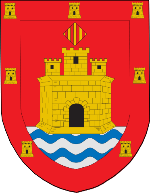 IMPRESO DE SOLICITUDDon/DoñaCon DNI__________________ y domicilio en__________________________________ Calle/Plaza _____________________________________________________________Teléfono de contacto/fax________________Correo electrónico:__________________En nombre propio o en representación de_____________________________________Firma:Comparece y respetuosamente EXPONE:________________________________________________________________________________________________________________________________________________________________________________________________________________________________________________________________________________________________________________________________________________________________________________________________________________________________________________________________________________________________________________________________________________________________________________________Y por tanto SOLICITA:________________________________________________________________________________________________________________________________________________________________________________________________________________________________________________________________________________________________________________________________________________________________________________________________________________________________________________________________________________________________________________________________________________________________________________________Casas Altas, a ___ de _______________ de 20___.